Муниципальное бюджетное учреждение дополнительного образования детская школа искусств ст-цы Петровской муниципального образования Славянский район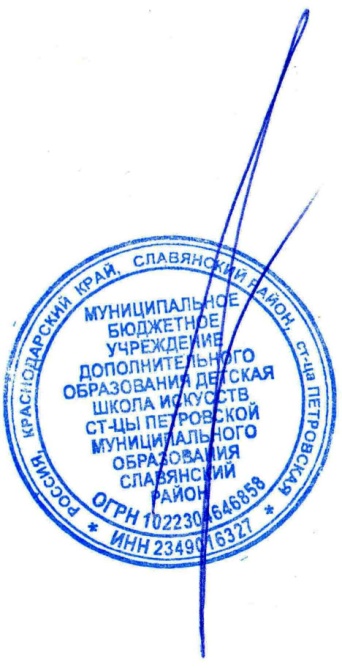 УЧЕБНЫЙ  ПЛАНдополнительной предпрофессиональной общеобразовательной программыв области музыкального искусства«ФОРТЕПИАНО»Нормативный срок обучения – 8(9) лет.2023-2024 учебный год.Утверждаю:Директор МБУ ДО ДШИ ст-цы Петровской_________________С.А.Зосим « 31» августа 2023 г.Примечание к учебному плану1.	При реализации ОП устанавливаются следующие виды учебных занятий и численность обучающихся: групповые занятия – от 11 человек; мелкогрупповые занятия – от 4 до 10 человек (по ансамблевым учебным предметам – от 2-х человек); индивидуальные занятия.2.	При реализации учебного предмета «Хоровой класс» могут одновременно заниматься обучающиеся по другим ОП в области музыкального искусства. Учебный предмет «Хоровой класс» может проводиться следующим образом: хор из обучающихся первых классов; хор из обучающихся 2–4-х классов; хор из обучающихся 5–8-х классов. В зависимости от количества обучающихся возможно перераспределение хоровых групп. 3.	По учебному предмету «Ансамбль» к занятиям могут привлекаться как обучающиеся по данной ОП, так и по другим ОП в области музыкального искусства. Кроме того, реализация данного учебного предмета может проходить в форме совместного исполнения музыкальных произведений обучающегося с преподавателем. 4.	Реализация учебного предмета «Концертмейстерский класс» предполагает привлечение иллюстраторов (вокалистов, инструменталистов). В качестве иллюстраторов могут выступать обучающиеся ДШИ или, в случае их недостаточности, работники ДШИ. В случае привлечения в качестве иллюстратора работника ДШИ планируются концертмейстерские часы в объеме до 80% времени, отведенного на аудиторные занятия по данному учебному предмету.5.	Объем самостоятельной работы обучающихся в неделю по учебным предметам обязательной и вариативной части в среднем за весь период обучения определяется с учетом минимальных затрат на подготовку домашнего задания, параллельного освоения детьми программ начального и основного общего образования. По учебным предметам обязательной части объем самостоятельной нагрузки обучающихся планируется следующим образом:«Специальность и чтение с листа» – 1-2 классы – по 3 часа в неделю; 3-4 классы – по 4 часа; 5-6  классы  – по 5 часов; 7-8 классы – по 6 часов; «Ансамбль» – 1,5 часа в неделю; «Концертмейстерский класс» – 1,5 часа в неделю; «Хоровой класс» – 0,5 часа в неделю; «Сольфеджио» – 1 час в неделю; «Слушание музыки» – 0,5 часа в неделю; «Музыкальная литература (зарубежная, отечественная)» – 1 час в неделю.Индекс предметных областей, разделов  и учебных предметовНаименование частей, предметных областей, разделов и учебных предметовМаксимальная учебная нагрузкаСамосто-ятельная работаАудиторные занятия(в часах)Аудиторные занятия(в часах)Аудиторные занятия(в часах)Промежуточная аттестация(по полугодиям)2)Промежуточная аттестация(по полугодиям)2)Промежуточная аттестация(по полугодиям)2)Распределение по годам обученияРаспределение по годам обученияРаспределение по годам обученияРаспределение по годам обученияРаспределение по годам обученияРаспределение по годам обученияРаспределение по годам обученияРаспределение по годам обученияРаспределение по годам обученияРаспределение по годам обученияРаспределение по годам обученияРаспределение по годам обученияРаспределение по годам обученияРаспределение по годам обученияРаспределение по годам обученияРаспределение по годам обученияРаспределение по годам обученияРаспределение по годам обученияРаспределение по годам обученияРаспределение по годам обученияИндекс предметных областей, разделов  и учебных предметовНаименование частей, предметных областей, разделов и учебных предметов Трудоемкость в часах Трудоемкость в часахГрупповые занятияМелкогрупповые занятияИндивидуальные занятияЗачеты, контрольные уроки Экзамены Экзамены 1-й класс1-й класс 2-й  класс 2-й  класс 2-й  класс 2-й  класс3-й класс3-й класс3-й класс 4-й класс 4-й класс 4-й класс5-й класс5-й класс5-й класс 6-й класс 6-й класс7-й класс7-й класс8-й класс12345678991010111111111212121313131414141515161617Структура и объем ОП3999,5-4426,51)2065-22461934,5-2180,51934,5-2180,51934,5-2180,5Количество недель аудиторных занятийКоличество недель аудиторных занятийКоличество недель аудиторных занятийКоличество недель аудиторных занятийКоличество недель аудиторных занятийКоличество недель аудиторных занятийКоличество недель аудиторных занятийКоличество недель аудиторных занятийКоличество недель аудиторных занятийКоличество недель аудиторных занятийКоличество недель аудиторных занятийКоличество недель аудиторных занятийКоличество недель аудиторных занятийКоличество недель аудиторных занятийКоличество недель аудиторных занятийКоличество недель аудиторных занятийКоличество недель аудиторных занятийКоличество недель аудиторных занятийКоличество недель аудиторных занятийКоличество недель аудиторных занятийСтруктура и объем ОП3999,5-4426,51)2065-22461934,5-2180,51934,5-2180,51934,5-2180,53232323233333333333333333333333333333333Обязательная часть3999,520651934,51934,51934,5Недельная нагрузка в часахНедельная нагрузка в часахНедельная нагрузка в часахНедельная нагрузка в часахНедельная нагрузка в часахНедельная нагрузка в часахНедельная нагрузка в часахНедельная нагрузка в часахНедельная нагрузка в часахНедельная нагрузка в часахНедельная нагрузка в часахНедельная нагрузка в часахНедельная нагрузка в часахНедельная нагрузка в часахНедельная нагрузка в часахНедельная нагрузка в часахНедельная нагрузка в часахНедельная нагрузка в часахНедельная нагрузка в часахНедельная нагрузка в часахПО.01.Музыкальное исполнительство2706,515881118,51118,51118,5ПО.01.УП.01Специальность и чтение с листа3)17771185 5921,3,5…-152,4,6…-142,4,6…-142222222222,52,52,52,52,52,52,52,5ПО.01.УП.02Ансамбль330198 1328,10,141111ПО.01.УП.03Концертмейстерский класс4)122,573,54912-151/0ПО.01.УП.04Хоровой класс4)477131,5345,512,14,161111111111,51,51,51,51,51,51,51,51,51,51,5ПО.02.Теория и история музыки1135477658658658ПО.02.УП.01Сольфеджио641,5263378,52,4…-10,14,1512121111,51,51,51,51,51,51,51,51,51,51,51,51,51,51,51,51,5ПО.02.УП.02Слушание музыки 14749986111ПО.02.УП.03Музыкальная литература (зарубежная, отечественная)346,5165181,59-13,15141411111111111,5Аудиторная нагрузка по двум предметным областям:Аудиторная нагрузка по двум предметным областям:1776,51776,51776,55555,55,55,57,57,57,57,57,58,58,57,5Максимальная нагрузка по двум предметным областям:Максимальная нагрузка по двум предметным областям:3841,520651776,51776,51776,510101010,510,510,516,516,516,516,516,5202018/15,5Количество контрольных уроков, зачетов, экзаменов по двум предметным областям:Количество контрольных уроков, зачетов, экзаменов по двум предметным областям:3299В.00.Вариативная часть5)427181246246246В.01.УП.01вокал2298265820,50,50,50,50,50,50,50,50,50,50,50,50,50,50,50,50,5110,5В.02.УП.02Дополнительный инструментВ.03.УП.03История искусства (изобразительного, театрального, киноискусства)49,516,533161В.04.УП.04Элементарная теория музыки       663333161В.05.УП.05Ансамбль82,549,533161Всего аудиторная нагрузка с учетом вариативной части:Всего аудиторная нагрузка с учетом вариативной части:2022,52022,52022,5555,55,55,55,55,55,55,58888,58,58,58,58,59,59,511Всего максимальная нагрузка с учетом вариативной части:7)Всего максимальная нагрузка с учетом вариативной части:7)4268,522462022,52022,52022,5111111,511,511,511,511,511,511,515151516,516,516,518,518,5222226/21,5Всего количество контрольных уроков, зачетов, экзаменов:Всего количество контрольных уроков, зачетов, экзаменов:3799К.03.00.Консультации8)158-158158158Годовая нагрузка в часах Годовая нагрузка в часах Годовая нагрузка в часах Годовая нагрузка в часах Годовая нагрузка в часах Годовая нагрузка в часах Годовая нагрузка в часах Годовая нагрузка в часах Годовая нагрузка в часах Годовая нагрузка в часах Годовая нагрузка в часах Годовая нагрузка в часах Годовая нагрузка в часах Годовая нагрузка в часах Годовая нагрузка в часах Годовая нагрузка в часах Годовая нагрузка в часах Годовая нагрузка в часах Годовая нагрузка в часах Годовая нагрузка в часах К.03.01.Специальность6266888888888888888888К.03.02.Сольфеджио20222222222222244444К.03.03Музыкальная литература (зарубежная, отечественная) 10222224К.03.04.Ансамбль/Концертмейстерский класс622222К.03.05.Сводный хор60448888888888888888А.04.00.АттестацияГодовой объем в неделяхГодовой объем в неделяхГодовой объем в неделяхГодовой объем в неделяхГодовой объем в неделяхГодовой объем в неделяхГодовой объем в неделяхГодовой объем в неделяхГодовой объем в неделяхГодовой объем в неделяхГодовой объем в неделяхГодовой объем в неделяхГодовой объем в неделяхГодовой объем в неделяхГодовой объем в неделяхГодовой объем в неделяхГодовой объем в неделяхГодовой объем в неделяхГодовой объем в неделяхГодовой объем в неделяхГодовой объем в неделяхГодовой объем в неделяхГодовой объем в неделяхГодовой объем в неделяхГодовой объем в неделяхГодовой объем в неделяхГодовой объем в неделяхГодовой объем в неделяхПА.04.01.Промежуточная (экзаменационная)7 111111111111111111-ИА.04.02.Итоговая аттестация2 2ИА.04.02.01.Специальность1 ИА.04.02.02.Сольфеджио0,5ИА.04.02.03.Музыкальная литература (зарубежная, отечественная)0,5Резерв учебного времени8)Резерв учебного времени8)81111111111111111111